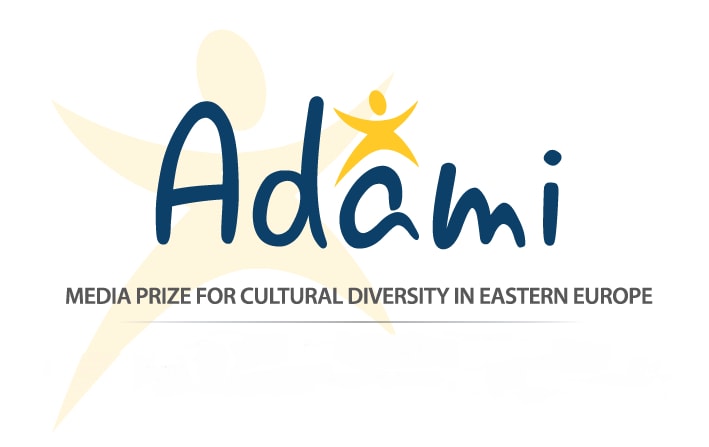 Press ReleaseOctober 24, 2016ADAMI Media Prize at the Parliamentary Assembly of the Council of Europe in Strasbourg; 2016 Jury sessions hosted by Batumi Municipality (Georgia)The ADAMI Media Prize for Cultural Diversity in Eastern Europe presented during a side event of the autumn session of the Parliamentary Assembly of the Council of Europe (PACE) in Strasbourg, France, on the 11th of October. The ADAMI Media Prize had the support of speakers Mr. Frank Schwabe, who is the Vice-Chair of the German Delegation to the Council of Europe, Dr. Thomas Feist, Member of the German delegation to the Council of Europe, and Ms. Gülsün Bilgehan, Chairperson of the PACE Sub-Committee on Media and Information Society. The speakers extended their support to initiatives that encourage a diverse and free media in the Eastern Europe region. The filmmakers who were the recipients of the 2015 ADAMI Media Prize were invited to Strasbourg to present their films at PACE, as well as for the general public at the historic Cinema Odyssée. The delegation of filmmakers also visited the headquarters of French-German culture channel Arte. The ADAMI Media Prize is working together with Arte to offer a one-month fellowship at the TV broadcaster to an exceptional applicant in the 2016 competition. The  next step are the jury sessions that will judge the 2016 ADAMI Media Prize competition, which are from October 24-28, and are being hosted by the city of Batumi (Georgia). The jury sessions are have the sponsorship of Hilton Batumi. There are two international juries comprised of representatives of TV channels, journalists, and public figures from Europe and the EU Eastern Partnership countries. The nominees for the 2016 ADAMI Media Prize will be announced on Ajara TV on October 28; the winners will be revealed at an awards gala in Kiev on November 24. Batumi municipality will hold an evening reception for the two juries, local journalists, and public figures in Georgia, with an address by the Mayor of Batumi, Mr. Giorgi Ermakov, and by the Chairman of the Government of Ajara, Mr. Zurab Pataradze. The program director and program coordinator of the ADAMI Media Prize are available for interviews. Please contact ADAMI’s communications coordinator to schedule an interview: communications@adamimediaprize.eu. 